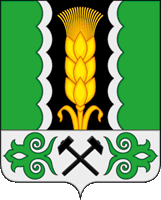 Российская ФедерацияРеспублики ХакасияАлтайский районАдминистрация Краснопольского сельсоветаПОСТАНОВЛЕНИЕ13.05.2024                                                                                                                  № 45с. КраснопольеВ целях приведения муниципальных правовых актов в соответствие с действующим федеральным законодательством. руководствуясь статьей 47 Устава муниципального образования Краснопольский сельсовет, Администрация Краснопольского сельсоветаПОСТАНОВЛЯЕТ:По всему тексту постановления администрации Краснопольского сельсовета от 11.03.2013 № 7А «Об утверждении порядка разработки, утверждения и реализации долгосрочных целевых программ Краснопольского сельсовета», а также по всему тексту приложения к данному постановлению слова «долгосрочных муниципальных целевых программ Краснопольского сельсовета» заменить словами «муниципальных программ Краснопольского сельсовета» в соответствующих падежах;Подпункт 7.2 пункта 7 Порядка дополнить абзацем следующего содержания:«По каждой муниципальной программе ежегодно проводится оценка эффективности ее реализации. Порядок проведения указанной оценки и ее критерии устанавливаются администрацией Краснопольского сельсовета. Муниципальные программы подлежат приведению в соответствие с решением о бюджете не позднее 1 апреля текущего финансового года»;1.3 В подпункте 7.6 пункта 7 Порядка слова «согласно Федеральному закону от 21 июля 2005 г. №94-ФЗ «О размещении заказов на поставки товаров, выполнение работ, оказание услуг для государственных и муниципальных нужд» заменить словами « согласно Федерального закона от 05.07.2013 г. №44-ФЗ «О контрактной системе закупок товаров, работ, услуг для обеспечения государственных и муниципальных нужд»».Настоящее Постановление вступает в силу со дня его официального опубликования.Контроль за исполнением настоящего Постановления оставляю за собой.Глава Краснопольского сельсовета                                                            З.М.КузнецоваО внесении изменений в постановление администрации Краснопольского сельсовета от 11.03.2013 № 7А «Об утверждении порядка разработки, утверждения и реализации долгосрочных целевых программ Краснопольского сельсовета»